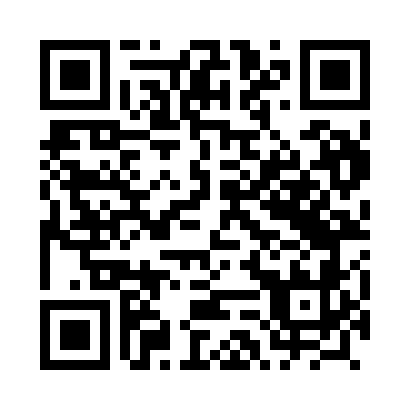 Prayer times for Nehrybka, PolandWed 1 May 2024 - Fri 31 May 2024High Latitude Method: Angle Based RulePrayer Calculation Method: Muslim World LeagueAsar Calculation Method: HanafiPrayer times provided by https://www.salahtimes.comDateDayFajrSunriseDhuhrAsrMaghribIsha1Wed2:475:0512:265:317:479:562Thu2:445:0312:265:327:499:593Fri2:415:0212:265:337:5010:014Sat2:385:0012:265:347:5210:045Sun2:354:5812:255:357:5310:076Mon2:314:5712:255:367:5510:107Tue2:284:5512:255:377:5610:128Wed2:254:5412:255:377:5810:159Thu2:224:5212:255:387:5910:1810Fri2:194:5012:255:398:0110:2111Sat2:154:4912:255:408:0210:2412Sun2:124:4812:255:418:0310:2713Mon2:104:4612:255:428:0510:3014Tue2:094:4512:255:438:0610:3315Wed2:094:4312:255:438:0810:3416Thu2:084:4212:255:448:0910:3417Fri2:084:4112:255:458:1010:3518Sat2:074:3912:255:468:1210:3619Sun2:074:3812:255:478:1310:3620Mon2:064:3712:255:478:1410:3721Tue2:064:3612:255:488:1610:3722Wed2:054:3512:255:498:1710:3823Thu2:054:3412:265:508:1810:3924Fri2:054:3212:265:508:1910:3925Sat2:044:3112:265:518:2110:4026Sun2:044:3012:265:528:2210:4027Mon2:044:3012:265:528:2310:4128Tue2:034:2912:265:538:2410:4129Wed2:034:2812:265:548:2510:4230Thu2:034:2712:265:548:2610:4231Fri2:034:2612:275:558:2710:43